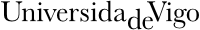 D.1. FICHA DE EMPRESAEMPRESA / ENTIDADE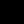 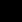 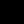 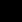 PERSOA DE CONTACTO:COÑECEU ESTE SERVIZO A TRAVÉS DE:OBSERVACIÓNS:	Información básica sobre la protección dos seus datosResponsable: Universidade de VigoFinalidade: Xestionar e tramitar convenios de cooperación educativa para a realización de prácticas externas, ofertas de emprego, bolsas de formación práctica da Universidade de Vigo e doutras universidades en virtude de programas de mobilidade académica ou de conveniosLexitimación: ou tratamento dos datos de carácter persoal recollidos en este documento se basea nas competencias atribuídas po la Lei orgánica 6/2001, de 21 de decembro, de universidades e desenvoltos polo Real Decreto59272014, de 11 de xullo, polo que se regulan as prácticas académicas externas dos estudantes universitariosCesións: non se prevén cesións a terceirosDereitos: as persoas interesadas poderán exercitar os seguintes dereitos: Acceso, rectificación, supresión, limitación do tratamento, oposición e, no  seu caso, portabilidade dos datosProcedencia de la información: la información recollida en este formulario procede de la propia persoa interesada o su representación legalInformación adicional: https://www.uvigo.gal/proteccion-datosDATA, SINATURA E SELO DA EMPRESA(Formulario para a Vicerreitoría correspondiente al anexo al convenio de cooperación educativa)Nome e apelidos: Cargo:Teléfono de contacto: Correo-e:Nome e apelidos: Cargo:Teléfono de contacto: Correo-e:Nome e apelidos: Cargo:Teléfono de contacto: Correo-e:Nome e apelidos: Cargo:Teléfono de contacto: Correo-e:Representante da empresa que asina o convenio:Representante da empresa que asina o convenio:Representante da empresa que asina o convenio:Cargo: D.N.I.:Cargo: D.N.I.: